AMENDMENT NO. 157The following instruments are separate instruments in the Federal Register of Legislative Instruments and are known collectively in the Food Standards Gazette as Amendment No. 157.TABLE OF CONTENTSFood Standards (Application A1101 – Commencement of Dietary Fibre Claim Provisions) – Standard 1.1A.8Food Standards (Application A1101 – Commencement of Dietary Fibre Claim Provisions – Consequential) VariationAustralia New Zealand Food Standards Code – Revocation and Transitional Variation 2015 (Application A1101 – Commencement of Dietary Fibre Claim Provisions)Australia New Zealand Food Standards Code – Revocation and Transitional Variation 2015 (Application A1101 – Commencement of Dietary Fibre Claim Provisions – Consequential)Food Standards (Application A1103 – Citric & Lactic Acids as Food Additives in Beer & related Products) VariationAustralia New Zealand Food Standards Code – Transitional Variation 2015 (Application A1103 – Citric & Lactic Acids as Food Additives in Beer & related Products) Food Standards (Proposal P1035 – Gluten Claims about Foods containing Alcohol) VariationAustralia New Zealand Food Standards Code – Transitional Variation 2015 (Proposal P1035 – Gluten Claims about Foods containing Alcohol) Food Standards (Proposal P1036 – Code Revision – Consequentials & Corrective Amendments) VariationISSN 1446-9685© Commonwealth of Australia 2015This work is copyright.  You may download, display, print and reproduce this material in unaltered form only (retaining this notice) for your personal, non-commercial use or use within your organisation.  All other rights are reserved.  Requests and inquiries concerning reproduction and rights should be addressed to The  Officer, Food Standards Australia New ,  ACT 2610 or by email information@foodstandards.gov.au.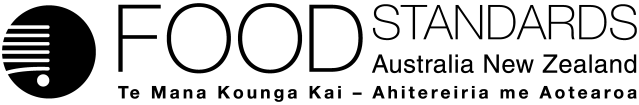 Food Standards (Application A1101 – Commencement of Dietary Fibre Claim Provisions) – Standard 1.1A.8The Board of Food Standards Australia New Zealand gives notice of the making of this Standard under section 92 of the Food Standards Australia New Zealand Act 1991. The Standard commences on 18 January 2016.Dated 28 August 2015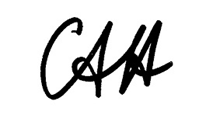 Standards Management OfficerDelegate of the Board of Food Standards Australia New ZealandNote:  This Standard will be published in the Commonwealth of Australia Gazette No. FSC 99 on 3 September 2015. STANDARD 1.1A.8 transitional standard for dietARy fibre nutrition content claimsPurpose This Standard provides a transitional arrangement that operates concurrently with Standard 1.2.7 for a specified period to permit certain nutrition content claims about the presence or absence of dietary fibre to be made during that period.Clauses1	Transitional Arrangement (1)	During the transitional period, a claim about the presence or absence of dietary fibre in a food must comply with clause 11 of Standard 1.2.7 or clause 2 of this Standard, but not a combination of both.(2)	To avoid doubt, this Standard only relates to the application of clause 11 of Standard 1.2.7 and does not affect the application of any other clause of Standard 1.2.7.(3)	Subclause 1(2) of Standard 1.1.1 does not apply to this Standard.(4)	In this clause –transitional period means the period commencing on 18 January 2016 and ending on 1 March 2016.2	Transitional Requirements for Dietary Fibre Nutrition Content Claims(1)	A claim about the presence or absence of dietary fibre in a food may use any descriptor that is not mentioned in subclause (2), including a descriptor expressed as a number or in numeric form.(2)	If a claim about the presence of dietary fibre in a food uses the descriptor ‘increased’ or a synonym of that descriptor, that food must contain at least 25% more dietary fibre than in the same quantity of reference food.(3)	In this clause –food group has the same meaning as in Standard 1.2.7.reference food means a food that is –(a) 	of the same type as the food for which a claim is made and that has not been further processed, formulated, reformulated or modified to increase or decrease the amount of dietary fibre; or(b) 	a dietary substitute for the food in the same food group as the food for which a claim is made.Food Standards (Application A1101 – Commencement of Dietary Fibre Claim Provisions – Consequential) VariationThe Board of Food Standards Australia New Zealand gives notice of the making of this variation under section 92 of the Food Standards Australia New Zealand Act 1991. The variation commences on the date specified in clause 3 of this variation.Dated 28 August 2015Standards Management OfficerDelegate of the Board of Food Standards Australia New ZealandNote:  This variation will be published in the Commonwealth of Australia Gazette No. FSC 99 on 3 September 2015.1	NameThis instrument is the Food Standards (Application A1101 – Commencement of Dietary Fibre Claim Provisions – Consequential) Variation.2	Variation to Standards in the Australia New Zealand Food Standards CodeThe Schedule varies a Standard in Australia New Zealand Food Standards Code.3	CommencementThe variation commences on 18 January 2016.SCHEDULE[1]	Standard 1.2.7 is varied by inserting after the heading “Part 1 – Purpose and Interpretation of that Standard” –“Editorial Note:  Standard 1.1A.8 is a transitional Standard that applies to claims about the presence or absence of dietary fibre in a food and operates concurrently with Standard 1.2.7.  The transitional arrangement permitted by Standard 1.1A.8 allows a supplier making a claim about the presence or absence of dietary fibre in a food to either comply with clause 11 of Standard 1.2.7 or clause 2 of Standard 1.1A.8, but not both.  This transitional arrangement under Standard 1.1A.8 commenced on 18 January 2016 and will cease on 1 March 2016 when the revised Code takes effect and that Standard is revoked. The revised Code will provide a similar transitional arrangement until and including 17 January 2017.”Australia New Zealand Food Standards Code – Revocation and Transitional Variation 2015 (Application A1101 – Commencement of Dietary Fibre Claim Provisions)The Board of Food Standards Australia New Zealand gives notice of the making of this Standard under section 92 of the Food Standards Australia New Zealand Act 1991. The Standard commences on 1 March 2016.Dated 28 August 2015Standards Management OfficerDelegate of the Board of Food Standards Australia New ZealandNote:  This Standard will be published in the Commonwealth of Australia Gazette No. FSC 99 on 3 September 2015.Standard 1.2.12 	Transitional standard for dietary fibre nutrition content claimsNote 1	This instrument is a standard under the Food Standards Australia New Zealand Act 1991 (Cth). The standards together make up the Australia New Zealand Food Standards Code. See also section 1.1.1—3.Note 2	The provisions of the Code that apply in New Zealand are incorporated in, or adopted under, the Food Act 2014 (NZ). See also section 1.1.1—3.1.2.12—1	Name		This Standard is Australia New Zealand Food Standards Code – Standard 1.2.12 – Transitional standard for dietary fibre nutrition content claims.	Note	Commencement:
This Standard commences on 1 March 2016, being the date specified as the commencement date in notices in the Gazette and the New Zealand Gazette under section 92 of the Food Standards Australia New Zealand Act 1991 (Cth). See also section 93 of that Act.1.2.12—2	Transitional arrangement	(1)	A claim about the presence or absence of dietary fibre in a food must comply with section 1.2.7—12 or section 1.2.12—3, but not a combination of both.	(2)	To avoid doubt, this Standard only relates to the application of section 1.2.7—12 and does not affect the application of any other provision of Standard 1.2.7.	(3)	Subsection 1.1.1—9(1) does not apply to this Standard.1.2.12—3	Transitional requirements for dietary fibre nutrition content claims	(1) 	A claim about the presence or absence of dietary fibre in a food may use any descriptor that is not mentioned in subsection 1.2.12—3(2), including a descriptor expressed as a number or in numeric form.	(2) 	If a claim about the presence of dietary fibre in a food uses the descriptor ‘increased’ or a synonym of that descriptor, that food must contain at least 25% more dietary fibre than in the same quantity of reference food.	(3)	In this section:food group has the same meaning as in Standard 1.2.7.reference food means a food that is:	(a) 	of the same type as the food for which a claim is made and that has not been further processed, formulated, reformulated or modified to increase or decrease the amount of dietary fibre; or	(b)	a dietary substitute for the food in the same food group as the food for which a claim is made.1.2.12—4	Expiry of the transitional arrangement		This Standard ceases to have effect on 18 January 2017.Australia New Zealand Food Standards Code – Revocation and Transitional Variation 2015 (Application A1101 – Commencement of Dietary Fibre Claim Provisions – Consequential)The Board of Food Standards Australia New Zealand gives notice of the making of this variation under section 92 of the Food Standards Australia New Zealand Act 1991. The variation commences on the date specified in clause 2 of this variation.Dated 28 August 2015Standards Management OfficerDelegate of the Board of Food Standards Australia New ZealandNote:  This variation will be published in the Commonwealth of Australia Gazette No. FSC 99 on 3 September 2015.1	Name of instrumentThis instrument is the Australia New Zealand Food Standards Code — Revocation and Transitional Variation 2015 (Application A1101 – Commencement of Dietary Fibre Claim Provisions – Consequential).2	CommencementThis instrument commences on 1 March 2016 immediately after the commencement of Standard 5.1.1 – Revocation and transitional provisions – 2014 Revision.3	Variation of Standard 1.1.1Schedule 1 varies the Australia New Zealand Food Standards Code – Standard 1.1.1 – Structure of the Code and general provisions.4	Variation of Standard 1.2.7Schedule 2 varies the Australia New Zealand Food Standards Code – Standard 1.2.7 – Nutrition, health and related claims.5	Variation of Standard 5.1.1Schedule 3 varies the Australia New Zealand Food Standards Code – Standard 5.1.1 – Revocation and transitional provisions – 2014 revision.Schedule 1 – Variation of Standard 1.1.1[1]	In subsection 1.1.1—2(2), after the entry for “Standard 1.2.11 – Information requirements – country of origin labelling”, insert “Standard 1.2.12 – Transitional standard for dietary fibre nutrition content claims” Schedule 2 – Variation of Standard 1.2.7[1]	After section 1.2.7—12, insert“Note 	Standard 1.2.12 is a transitional Standard that applies to claims about the presence or absence of dietary fibre in a food and operates concurrently with Standard 1.2.7. The transitional arrangement permitted by Standard 1.2.12 allows a supplier making a claim about the presence or absence of dietary fibre in a food to either comply with section 1.2.7—12 or section 1.2.12—3, but not both. This transitional arrangement under Standard 1.2.12 commenced on 1 March 2016 and ceases to have effect on 18 January 2017.”Schedule 3 – Variation of Standard 5.1.1[1]	Insert into section 5.1.1—2 in alphabetical order	“(ca)	Standard 1.1A.8 – Transitional standard for dietary fibre nutrition content claims;”Food Standards (Application A1103 – Citric & Lactic Acids as Food Additives in Beer & related Products) VariationThe Board of Food Standards Australia New Zealand gives notice of the making of this variation under section 92 of the Food Standards Australia New Zealand Act 1991.  The variation commences on the date specified in clause 3 of this variation.Dated 28 August 2015Standards Management OfficerDelegate of the Board of Food Standards Australia New ZealandNote:  This variation will be published in the Commonwealth of Australia Gazette No. FSC 99 on 3 September 2015. This means that this date is the gazettal date for the purposes of clause 3 of the variation. 1	NameThis instrument is the Food Standards (Application A1103 – Citric & Lactic Acids as Food Additives in Beer & related Products) Variation.2	Variation to Standards in the Australia New Zealand Food Standards CodeThe Schedule varies a Standard in the Australia New Zealand Food Standards Code.3	CommencementThe variation commences on the date of gazettal.SCHEDULE[1]	Standard 1.3.1 is varied by inserting under item 14.2.1 Beer and related products in Schedule 1 each of the following in numerical order“”Australia New Zealand Food Standards Code – Transitional Variation 2015 (Application A1103 – Citric & Lactic Acids as Food Additives in Beer & related Products) The Board of Food Standards Australia New Zealand gives notice of the making of this variation under section 92 of the Food Standards Australia New Zealand Act 1991.  The variation commences on the date specified in clause 2 of the variation.Dated 28 August 2015Standards Management OfficerDelegate of the Board of Food Standards Australia New ZealandNote:  This variation will be published in the Commonwealth of Australia Gazette No. FSC 99 on 3 September 2015. 1	Name of instrument	This instrument is the Australia New Zealand Food Standards Code — Transitional Variation 2015 (Application A1103 – Citric & Lactic Acids as Food Additives in Beer & related Products).2	Commencement	This instrument commences on 1 March 2016 immediately after the commencement of Standard 5.1.1 – Revocation and transitional provisions — 2014 Revision.3	Variation of Schedule 15	The Schedule varies Schedule 15 of the Australia New Zealand Food Standards Code – Substances that may be used as food additives.SCHEDULE[1]	Schedule 15 is varied by inserting in numerical order under item 14.2.1 Beer and related products in the table to section S15—5“”Food Standards (Proposal P1035 – Gluten Claims about Foods containing Alcohol) VariationThe Board of Food Standards Australia New Zealand gives notice of the making of this variation under section 92 of the Food Standards Australia New Zealand Act 1991.  The variation commences on the date specified in clause 3 of this variation.Dated 28 August 2015Standards Management OfficerDelegate of the Board of Food Standards Australia New ZealandNote:  This variation will be published in the Commonwealth of Australia Gazette No. FSC 99 on 3 September 2015. This means that this date is the gazettal date for the purposes of clause 3 of the variation. 1	NameThis instrument is the Food Standards (Proposal P1035 – Gluten Claims about Foods containing Alcohol) Variation.2	Variation to Standards in the Australia New Zealand Food Standards CodeThe Schedule varies Standards in the Australia New Zealand Food Standards Code.3	CommencementThe Variation commences on the date of gazettal.SCHEDULE[1]	Standard 1.2.7 is varied by omitting from paragraph 3(b) “energy content or carbohydrate content”, and substituting “energy content, carbohydrate content or gluten content”[2]	Standard 1.2.8 is varied by[2.1]	inserting in subclause 1(1) in alphabetical order “prescribed beverage means –(a)	an alcoholic beverage standardised in Standards 2.7.2 to 2.7.5; or(b)	a beverage containing no less than 0.5% alcohol by volume.”“prescribed beverage gluten free claim means a nutrition content claim in relation to gluten content of a prescribed beverage that uses the descriptor ‘free’ in conjunction with gluten, or a synonym of such a descriptor.”[2.2]	insert after paragraph 4(1)(c) “(ca)	a prescribed beverage gluten free claim; or”Australia New Zealand Food Standards Code – Transitional Variation 2015 (Proposal P1035 – Gluten Claims about Foods containing Alcohol) The Board of Food Standards Australia New Zealand gives notice of the making of this variation under section 92 of the Food Standards Australia New Zealand Act 1991.  The variation commences on the date specified in clause 2 of the variation.Dated 28 August 2015Standards Management OfficerDelegate of the Board of Food Standards Australia New ZealandNote:  This variation will be published in the Commonwealth of Australia Gazette No. FSC 99 on 3 September 2015.1	Name of instrumentThis instrument is the Australia New Zealand Food Standards Code – Transitional Variation 2015 (Proposal P1035 – Gluten Claims about Foods containing Alcohol).2	Commencement	This instrument commences on 1 March 2016 immediately after the commencement of Standard 5.1.1 – Revocation and transitional provisions – 2014 Revision.3	Variation to Standards in the Australia New Zealand Food Standards Code	The Schedule varies Standards in the Australia New Zealand Food Standards Code.Schedule[1]	Standard 1.1.2 is varied by [1.1]	omitting subparagraph (b)(ii) of the definition of claim requiring nutrition information in subsection 1.1.2—2(3) and substituting	“(ii)	an endorsement; or	(iii)	a *prescribed beverage gluten free claim.”[1.2]	inserting in subsection 1.1.2—2(3) in the appropriate alphabetical position  “prescribed beverage means:	(a)	a *standardised alcoholic beverage; or	(b)	a beverage containing no less than 0.5% alcohol by volume.”“prescribed beverage gluten free claim means a nutrition content claim in relation to the gluten content of a *prescribed beverage that uses the descriptor ‘free’ in conjunction with gluten, or a synonym of that descriptor.”[2]	Standard 1.2.7 is varied by omitting from section 1.2.7—4 “energy content or carbohydrate content”, and substituting “energy content, carbohydrate content or gluten content”[3]	Standard 1.2.8 is varied by omitting the definition of claim requiring nutrition information from the first Note to section 1.2.8—4 and substituting	“claim requiring nutrition information:	(a)	means:	(i)	a nutrition content claim; or	(ii)	a health claim; and	(b)	does not include:	(i)	a declaration that is required by an application Act; or	(ii)	an endorsement; or	(iii)	a *prescribed beverage gluten free claim.”Food Standards (Proposal P1036 – Code Revision – Consequentials & Corrective Amendments) VariationThe Board of Food Standards Australia New Zealand gives notice of the making of this variation under section 92 of the Food Standards Australia New Zealand Act 1991.  The variation commences on the date specified in clause 3 of this variation.Dated 28 August 2015Standards Management OfficerDelegate of the Board of Food Standards Australia New ZealandNote:  This variation will be published in the Commonwealth of Australia Gazette No. FSC 99 on 3 September 2015. 1	NameThis instrument is the Food Standards (Proposal P1036 – Code Revision – Consequentials & Corrective Amendments) Variation.2	Variation to Standards in the Australia New Zealand Food Standards CodeThe Schedule varies the Standards in the Australia New Zealand Food Standards Code.3	CommencementThe variation commences on 1 March 2016 immediately after the commencement of Standard 5.1.1 – Revocation and transitional provisions – 2014 Revision.SCHEDULEStandard 1.1.1 – Structure of the Code and general provisions[1]	Subsection 1.1.1—2(2)	(a)	Omit	Standard 1.2.6	Directions for use and storageSubstitute	Standard 1.2.6	Information requirements – directions for use and storage	(b)	Omit	Standard 1.2.10	Characterising ingredients and components of foodSubstitute	Standard 1.2.10	Information requirements – characterising ingredients and components of food	(c)	Omit	Standard 1.2.11	Country of origin labelling requirementsSubstitute	Standard 1.2.11	Information requirements – country of origin labelling	(d)	Omit	Standard 2.8.1	SugarsSubstitute	Standard 2.8.1	Sugar and sugar products	(e)	Omit	Schedule 14	Technological purposes performed by food additivesSubstitute	Schedule 14	Technological purposes performed by substances used as food additives	(f)	Omit	Schedule 16	Definitions for certain types of substances that may be used as food additivesSubstitute	Schedule 16	Types of substances that may be used as food additives	(g)	Omit	Schedule 27	Microbiological limits for foods Substitute	Schedule 27	Microbiological limits in food	(h)	Omit	Schedule 28	Composition of packaged waterSubstitute	Schedule 28	Formulated caffeinated beverages[2]	Subsection 1.1.1—13(2) (Note 1)Omit ‘Note 1’, substitute ‘Note’[3]	Subsection 1.1.1—13(3) (First example)Omit ‘Example’, substitute ‘Example 1’Standard 1.1.2 – Definitions used throughout the Code[4]	Section 1.1.2—7(2) (paragraph (a) in definition of acute care hospital)Omit ‘ailments,’ substitute ‘ailments’Standard 1.2.1 – Requirements to have labels or otherwise provide information[5]	Subsection 1.2.1—6(3)Omit ‘*individual portion pack’, substitute ‘individual portion pack’[6]	Paragraph 1.2.1—16(3)(b)Omit ‘paragraph 1.2.1—8(1)(k)’, substitute ‘paragraph 1.2.1—8(1)(j)’[7]	Section 1.2.1—17Omit ‘*caterer’ (second occurrence), substitute ‘caterer’Standard 1.2.5 – Information requirements – date marking of food for sale[8]	Subparagraph 1.2.5—3(1)(b)(i)Omit ‘best-before date’, substitute ‘*best-before date’[9]	Subsubparagraph 1.2.5—3(1)(b)(ii)(A)Omit ‘*best-before date’, substitute ‘best-before date’Standard 1.2.7 – Nutrition, health and related claims[10]	Section 1.2.7—2 (Note 1, definition of nutrient profiling score)Omit ‘section 1.2.7—26’, substitute ‘section 1.2.7—25’[11]	Subsections 1.2.7—4(1) and (2)Omit ‘*nutrition content claim’, substitute ‘nutrition content claim’[12]	Subsections 1.2.7—12(2) and (3)Omit ‘*claim’, substitute ‘claim’[13]	Subsections 1.2.7—12(5), (6) and (7)Omit ‘*nutrition content claim’, substitute ‘nutrition content claim’[14]	Subsection 1.2.7—13(1)Omit ‘*nutrition content claim’, substitute ‘nutrition content claim’[15]	Subsection 1.2.7—14(1)Omit ‘*nutrition content claim’, substitute ‘nutrition content claim’[16]	Section 1.2.7—15Omit ‘*nutrition content claim’, substitute ‘nutrition content claim’[17]	Section 1.2.7—16 (first (unnumbered) subsection)Substitute 	(1)	A comparative claim about a food (claimed food) must include together with the claim:	(a)	the identity of the *reference food; and	(b)	the difference between the amount of the *property of food in the claimed food and the reference food.[18]	Paragraph 1.2.7—18(1)(a)Omit ‘meets the NPSC’, substitute ‘*meets the NPSC’Standard 1.2.8 – Nutrition information requirements[19]	Section 1.2.8—2 (first Note)Omit ‘Note’, substitute ‘Note 1’.[20]	Section 1.2.8—4 (first Note)Omit ‘Note’, substitute ‘Note 1’.[21]	Paragraph 1.2.8—6(5)(b)Omit ‘*sugars’, substitute ‘sugars’.[22]	Subsection 1.2.8—6(9)Omit ‘nutrition information panel’, substitute ‘*nutrition information panel’.Standard 1.2.10 – Information requirements – characterising ingredients and components of food[23]	Subsection 1.2.10—3(2)Omit ‘characterising ingredient’, substitute ‘*characterising ingredient’Standard 1.2.11 – Information requirements—country of origin labelling[24]	Paragraph 1.2.11—3(1)(a)Omit ‘*fruit’, substitute ‘fruit’Standard 1.3.3 – Processing aids[25]	Paragraph 1.3.3—3(a)Omit ‘processing aid’, substitute ‘a processing aid’Standard 1.4.1 – Contaminants and natural toxicants[26]	After section 1.4.1—3Insert the following section1.4.1—4	Exception relating to honey and comb honey 	(1)	Section 1.1.1—9 does not apply to honey and comb honey for the purposes of section 1.4.1—3. 	(2)	Despite section 1.4.1—3, honey and comb honey that was packaged for retail sale before the commencement of the Food Standards (Proposal P1029 – Maximum Level for Tutin in Honey) Variation is taken to comply with the level of Tutin listed in the table to section S19—6 if the product otherwise complied with the Code before that variation commenced.Standard 1.5.2 – Food produced using gene technology[26]	Section 1.5.2—2 (first Note)Omit ‘Note’, substitute ‘Note 1’Standard 1.5.3 – Irradiation of food[28]	Subsection 1.5.3—3(2) (table)Insert in the appropriate alphabetical positions:appleapricotcherryhoneydewnectarinepeachplumrockmelonscallopinistrawberrytable grapezucchini (courgette)Standard 1.6.1 – Microbiological limits in food[29]	Section 1.6.1—1Omit ‘Microbiological limits for foods’, substitute ‘Microbiological limits in food’[30]	Paragraph 1.6.1—2(a)Omit ‘S27—3’, substitute ‘S27—4’.[31]	Subsection 1.6.1—3(5)Omit ‘the Schedule’, substitute ‘the table to section S27—4’[32]	Subsection 1.6.1—4(1)Omit ‘the Schedule’, substitute ‘the table to section S27—4’[33]	Subsection 1.6.1—4(2)Omit ‘the Schedule’, substitute ‘the table to section S27—4’Standard 2.2.1 – Meat and meat products[34]	Section 2.2.1—1 (heading)Omit the heading, substitute2.2.1—1	NameStandard 2.6.2 – Non-alcoholic beverages and brewed soft drinks[35]	Section 2.6.2—3 (Note at the end)Repeal the NoteStandard 2.8.1 – Sugar and sugar products[36]	Section 2.8.1—1Omit ‘Sugars and honey’, substitute ‘Sugar and sugar products’Standard 2.9.2 – Food for infants[37]	Paragraph 2.9.2—8(1)(b)Omit ‘more than of 3 g’, substitute ‘more than 3 g’Standard 2.9.3 – Formulated supplementary sports foods[38]	Section 2.9.3—2 (Note 2)Repeal the Note[39]	Paragraph 2.9.3—8(3)(a)		Omit the paragraph, substitute:	(a)	the vitamin or mineral is listed in section S17—2, S17—3 or S29—15; andStandard 2.9.4 – Formulated supplementary sports foods[40]	Paragraph 2.9.4—5(2)(a)After ‘(expressed’, insert ‘as’[41]	Paragraph 2.9.4—6(2)(a)After ‘*RDI’, insert ‘or *ESADDI’Standard 2.9.5 – Food for special medical purposes[42]	Paragraph 2.9.5—3(a)Omit ‘or Standard 1.1A.2 (transitional standard for health claims)’Schedule 3 – Identity and purity[43]	Subparagraph S3—27(2)(b)(ii)Omit ‘campsteranol’, substitute ‘campestanol’Schedule 14 – Technological purposes performed by substances used as food additives[44]	Section S14—2 (table) (definition of firming agent)Omit ‘interact’, substitute ‘interacts’[45]	Section S14—2 (table) (definition of raising agent)Omit ‘increase’, substitute ‘increases’Schedule 15 – Substances that may be used as food additives[46]	Section S15—5 (table) (after item 5.2.2)Insert the following item heading[47]	Section S15—5 (table) (item 9.4.1 Canned abalone (paua))Insert in appropriate numerical position[48]	Section S15—5 (table) (item 13.3 – heading) Omit the heading, substituteSchedule 17 – Vitamins and minerals[49]	Schedule Heading (Note 1)		Omit●	lists vitamins and minerals for the definition of claimable vitamin or mineral in subsection 2.9.3—6(6) and subsection 2.9.3—8(7).Substitute●	lists vitamins and minerals for which claims may be made under subsections 2.9.3—6(3) and 2.9.3—8(3).Schedule 18 – Processing aids[50]	Subsection S18—4(5) (table) (item Aspergillopepsin I (EC 3.4.23.6))Omit ‘Aspergillopepsin I (EC 3.4.23.6)’, substitute ‘Aspergillopepsin I (EC 3.4.23.18)’[51]	Subsection S18—4(5) (table) Insert the following items in the appropriate alphabetical positions[52]	Subsection S18—4(5) (table) (item Hemicellulase endo-1,4-β-xylanase (EC 3.2.1.8))Omit the itemSchedule 19 – Maximum levels of contaminants and natural toxicants[53]	Section S19—2 Insert in the appropriate alphabetical positionhoney includes comb honey.[54]	Section S19—2 Add at the end the following Note		Note	In this Code (see section 1.1.2—3):		honey means the natural sweet substance produced by honey bees from the nectar of blossoms or from secretions of living parts of plants or excretions of plant sucking insects on the living parts of plants, which honey bees collect, transform and combine with specific substances of their own, store and leave in the honey comb to ripen and mature.[55]	Subsection S19—6(2) (table) Insert in the appropriate alphabetical position[56]	Subsection S19—6(2) Add at the end (after the table) the following Note 	Note	The New Zealand Food (Tutin in Honey) Standard 2010 also regulates beekeepers, packers and exporters of honey in New Zealand. It provides options for demonstrating compliance with the maximum level for tutin in honey set by section 1.4.1—3.Schedule 27 – Microbiological limits for foods[57]	Heading to the Schedule Omit ‘for foods’, substitute ‘in food’[58]	Heading to the Schedule (Note 1)Omit ‘for foods’, substitute ‘in food’[59]	Section S27—1 Omit ‘for foods’, substitute ‘in food’[60]	Section S27—4 (heading) Omit ‘for foods’, substitute ‘in food’[61]	Section S27—4 (heading of table) Omit ‘in foods’, substitute ‘in food’[62]	Section S27—4 (table)	(a)	Omit the item ‘Butter made from unpasteurised milk and/or unpasteurised milk products’	(b)	Omit the item ‘All raw milk cheese (cheese made from milk not pasteurised or thermised)’	(c)	Omit the item ‘Raw milk unripened cheeses (moisture content > 50% with pH > 5.0) mixed tart’	(d)	After the item ‘All cheese’, insert the following item	(e)	Omit the item ‘Unpasteurised milk for retail sale’, substitute the following item	(f)	In the item ‘Cooked crustacea’, omit ‘SPC/g’ and substitute ‘SPC’	(g)	In the item ‘Ready-to-eat food in which the growth of Listeria monocytogenes can occur’, omit ‘102cfu/g’ and substitute ‘not detected in 25 g’	(h)	In the item ‘Ready-to-eat food in which the growth of Listeria monocytogenes will not occur’, omit ‘not detected in 25 g’ and substitute ‘102cfu/g’	(i)	Omit the item ‘Powdered infant formula products’ and substitute the following itemSchedule 29 – Special purpose foods[63]	Section S29—10Omit subsection S27-10(3) and substitute	(3)	It is recommended that the nutrition information table be set out in the format specified in the table to this section.	Note 1	Delete the words ‘made up formula’ in the case of formulas sold in ‘ready to drink’ form.	Note 2	Delete this column in the case of formulas sold in ‘ready to drink’ form.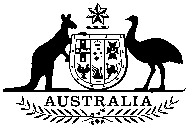 Commonwealthof AustraliaGazetteNo. FSC 99, Thursday, 3 September 2015Published by Commonwealth of AustraliaNo. FSC 99, Thursday, 3 September 2015Published by Commonwealth of AustraliaFOOD STANDARDS 270Lactic acidGMP330Citric acidGMP270Lactic acidGMP330Citric acidGMP5.3	Not assignedSodium hydrosulphite1 00013.3	Formulated meal replacements and formulated supplementary foodsEndo-1,4-beta-xylanase (EC 3.2.1.8)Aspergillus nigerAspergillus oryzaeAspergillus oryzae, containing the gene for Endo-1,4-beta-xylanase isolated from Aspergillus aculeatusAspergillus oryzae, containing the gene for Endo-1,4-beta-xylanase isolated from Thermomyces lanuginosusBacillus amyloliquefaciensBacillus subtilisHumicola insolensTrichoderma reeseiEndo-1,4-beta-xylanase, protein engineered variant (EC 3.2.1.8)Bacillus licheniformis, containing the gene for Endo-1,4-beta-xylanase isolated from Bacillus licheniformisTutinHoney0.7Raw milk cheeseRaw milk cheeseRaw milk cheeseRaw milk cheeseRaw milk cheeseSalmonella50not detected in 25 gStaphylococcal enterotoxins50not detected in 25 gUnpasteurised milk for retail saleUnpasteurised milk for retail saleUnpasteurised milk for retail saleUnpasteurised milk for retail saleUnpasteurised milk for retail saleCampylobacter50not detected in 25 mLColiforms51102/mL103/mLEscherichia coli513/mL9/mLSalmonella50not detected in 25 mLSPC512.5x104/mL2.5x105/mLPowdered infant formula productsPowdered infant formula productsPowdered infant formula productsPowdered infant formula productsPowdered infant formula productsBacillus cereus50102/gCoagulase-positive staphylococci51not detected in 1 g10/gColiforms52less than 3/g10/gSalmonella100not detected in 25 gSPC52103/g104/gNUTRITION INFORMATION NUTRITION INFORMATION NUTRITION INFORMATION Average amount per 100 mL made up formula (see Note 1)Average amount per 100 g of powder (or per 100 mL for liquid concentrate) (see Note 2)EnergykJkJProteinggFatggCarbohydrateggVitamin AμgμgVitamin B6μgμgVitamin B12μgμgVitamin CmgmgVitamin DμgμgVitamin EμgμgVitamin KμgμgBiotinμgμgNiacinmgmgFolateμgμgPantothenic acidμgμgRiboflavinμgμgThiaminμgμgCalciummgmgCopperμgμgIodineμgμgIronmgmgMagnesiummgmgManganeseμgμgPhosphorusmgmgSeleniumμgμgZincmgmgChloride mgmgPotassiummgmgSodiummgmg(insert any other substance used as a nutritive substance or inulin-type fructans and galacto-oligosaccharides to be declared)g, mg, μgg, mg, μg